SCOTS VOLLEYBALL TRYOUTS 2019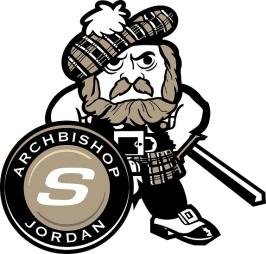 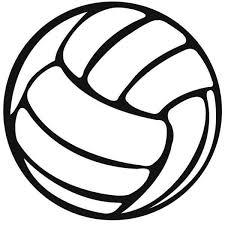 GRADE 9 ONLYGIRLSThursday, September 5th  3:15 - 5:00pm  (Large Gym)Friday, September 6th 3:15 - 5:00pm (Large Gym) BOYS Thursday, September 5th  3:15 - 5:00pm  (Small Gym)Friday, September 6th 3:15 - 5:00pm (Small Gym) 